Email: saju-396300@2freemail.com  Nationality: IndiaWork experience in U.A.E. (19+ Years)Finance Manager with 19+ years of proven UAE experience in finance & accounts, VAT implementation and auditing. From providing data driven decisions to managing several staff, my role as a team leader has made me stronger in delivering well timed results.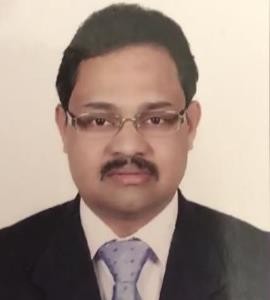 Work Experience-Outside U.A.E. (6 Years)Academic RecordsOther qualificationsSkillsPersonal detailsValid UAE Driving LicenseMarital status : MarriedDate of Birth : 21st May 1970Visa status: Resident Visa (Spouse Visa)Feb 2004 – May-2019Company:  Leading Manufacturers and Traders of Building Maintenance Units (BMU) in the Middle EastDesignation: Finance & Accounts ManagerOverall management of the finance functionsDevelop and monitor financial department policies and procedures.Banking Facility Management, LC, LG and TR Settlements, Maintain banking relationships. Ensure timely renewal of facilities and provide prompt answers/feedback to financial institutions to queries.Manage senior level projects related to finance, budgeting, account management, benefits and grant administration.Analyze financial statements, conduct cost/benefit analysis and identify areas of weakness.Forecast cash flow positions, related borrowing needs, and available funds.Ensure that sufficient funds are available to meet ongoing operational and capital investment requirements.Arrange Bank finance for individual projects, working capital and Investment purposes.Review of all daily transactions.Manage and strategizing Yearly Audits.Liaising with customers & suppliers and managing the internal personnel including the sales and operating team.VAT Implementation and Compliance.Review and approval of Vendor Payments.Track and Management of Accounts Receivables.Prepare and monitor annual sales forecasts and budgets.Working closely with the Managing Partner and Board Delegate to implement the organizational strategies and plans.Evaluating and analyzing the various business contracts on job wise.Conducting weekly meetings to co-ordinate purchase, AR & AP activities.Incentive schemes for Sales personnel.Salary disbursement and WPS ManagementSupportive in creating customized new ERP Accounting softwareJan 2002 –Dec 2003Company: The company is authorized agent for GE Bayer Silicone in UAE and large scale Exporters and Importers of Silicone SealantDesignation: Accounts & Office ManagerPrepare profit and loss statements at detailed level and monthly closing of financials.Coordinate and lead the annual audit process.Cash flow management.Documentations for export and import of goodsEffectively communicate and present the critical financial matters to the Partners.Preparation and execution of daily production scheduleReconcile bank accounts, petty cash and other GL accountsDec 1999 – Dec-2001Company: Large scale camping and catering across UAE and manufactures of GarmentsDesignation: Accountant GeneralManaging all accounting related activities up to finalizationCash flow managementSubmission of financial report on monthly basisPayroll preparation and disbursement of salaryProviding and interpreting financial information and financial reports.Monitoring and interpreting cash flows and predicting future trends..Monitoring AR and APCorrespondence to various level.Jan 1998 –Oct 1999Company: Group of Companies in Chennai, IndiaLeading whole sale dealers of automobile parts and exporters of cashew nuts.Designation: AccountantPreparation of all kind of accounting books in both manually and computerized.Preparation of export and import documents.Filing of govt. regulatory forms like Income Tax and Sales Tax returns.Fixing monthly target/tour programs and incentives for the Sales representatives.Weekly and monthly report to the management.Jan 1994 –Oct 1997Company: Chartered Accountants in Kerala, IndiaThe firm is involved in auditing/consultancy services to their major clients which includes Banks, Exporting Companies, partnership firms, corporate companies, etc.Designation: Audit AssociateStatuary auditing of corporate companies, banks and other firms.Conducting internal audit of banking institutions and corporate companies.Giving consultancy advice to various clients.Liaise with Government departments for Tax and tax related matters.YearCourseUniversity2012-2013Master of Business Administration (MBA)Mahatma Gandhi University, India1990-1992Master of Commerce (M.Com)Kerala University, India1987-1990Bachelor’s degree in Accounting & Finance (B.Com)Mahatma Gandhi University, IndiaICWAI (Inter)- Specialization in Cost Accounting, Institute of Cost and Works Accounts of India, IndiaCourse completed for Intermediate and qualified Group-IIPeriod 1993-1994Diploma in Financial Accounting, Software Accounting, Indian Academy of Computer Technology, Kerala, India.Job Related SkillsVAT Implementation and Compliance.Familiar with ERP systemsManagement information system(MIS)Strong work ethic with an ability to work under stress and tight deadlines with an analytical problem solving mindsetWell versed with MS office tools, with a focus on data analytics.Financial modelling, budgeting, and advisorySalary and WPS managementInventory managementLanguagesEnglish (Excellent Fluency)HindiTamil, Malayalam (Mother tongue)